Olbrzymi sukces uczniów naszej szkoły!zajęliśmy IV miejsce w ogólnokrajowym finale programowania w Python 3Przez 8 miesięcy od października do maja uczniowie kl. IV – VIII uczyli się programować w języku Python 3 i Scratch na zdalnym kółku informatycznym.Materiały do  zajęć dostawaliśmy od Politechniki Wrocławskiej w ramach projektu CMI (Centrum Mistrzostwa Informatycznego), organizowanego przez 5 uczelni krajowych:Politechnika ŁódzkaAkademia Górniczo-Hutnicza w KrakowiePolitechnika GdańskaPolitechnika WrocławskaPolitechnika WarszawskaNastępnie uczniowie: Oskar Babczyński, Marcel Hajduk, Wiktor Sąpor z kl. 8a wzięli udział w zawodach algorytmicznych CMI w kategorii Gnomy.W tej kategorii uczniowie  rozwiązywali zadania (poziom średniozaawansowany) jedynie w językach Python w wersji 3 lub C++ .Udział brali uczniowie  klas IV-VIII szkoły podstawowej i klas I szkoły ponadpodstawowej;Zawody algorytmiczne odbywały  się w trzech etapach: 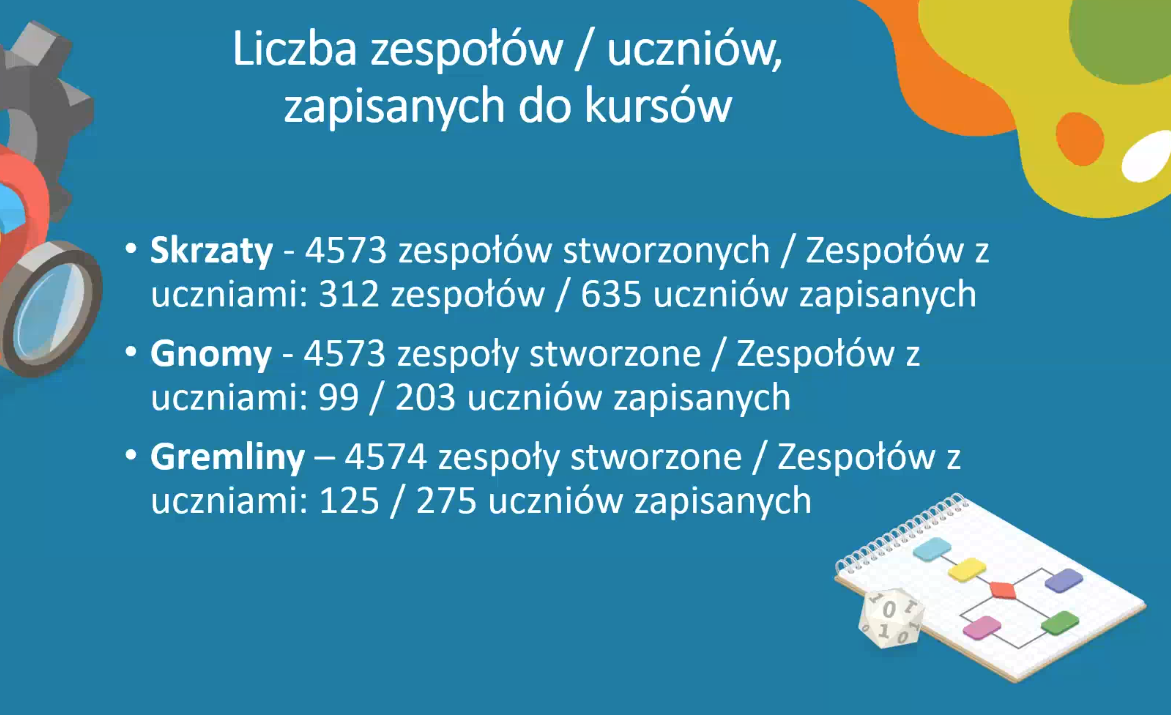 etap lokalny (wrocławski) - (23.02.2021 - 12.03.2021r, zdalny/on-line – uczniowie wrocławskich szkół zgłoszonych do CMI z kl. VII, VIII i I szkoły ponadpodstawowej)-  zajęliśmy I  miejsce spośród 203 uczniów zapisanych; 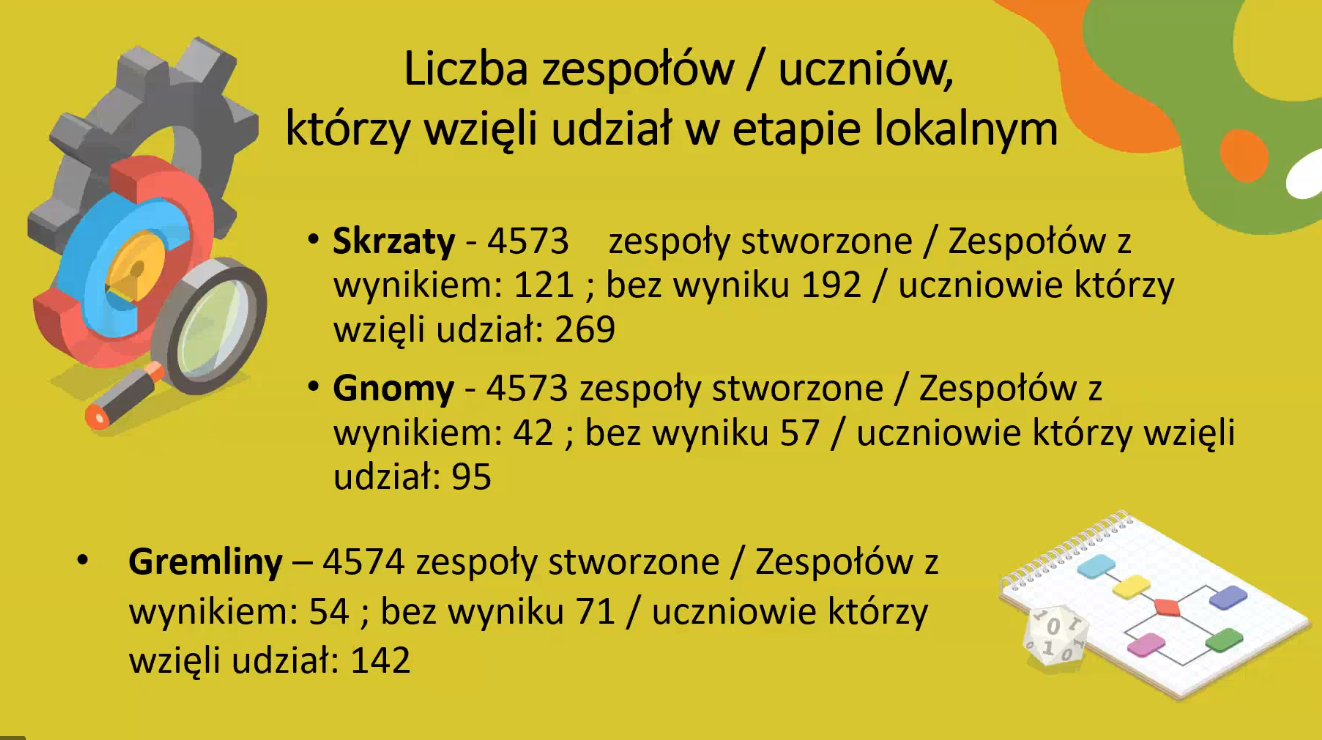 etap regionalny (dolnośląski), zdalny/on-(23.04.2021r. w godz. 9:00-15:00) ) -  zajęliśmy III miejsce spośród 95 uczniów, którzy przeszli zawody lokalne (wrocławskie); 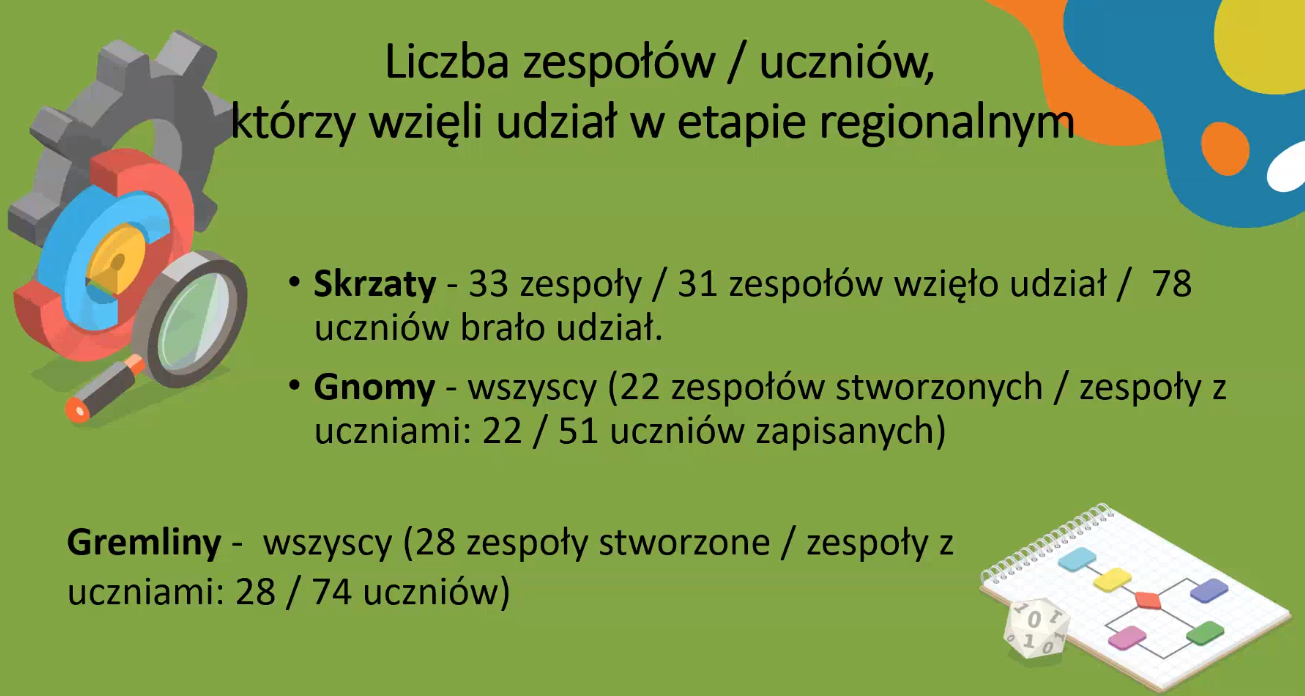 c) etap ogólnokrajowy finał – zdalny/on-line (22.05.2021r. w godz. 8:45-17:00) -  zajęliśmy IV miejsce spośród 51 uczniów, którzy przeszli zawody regionalne.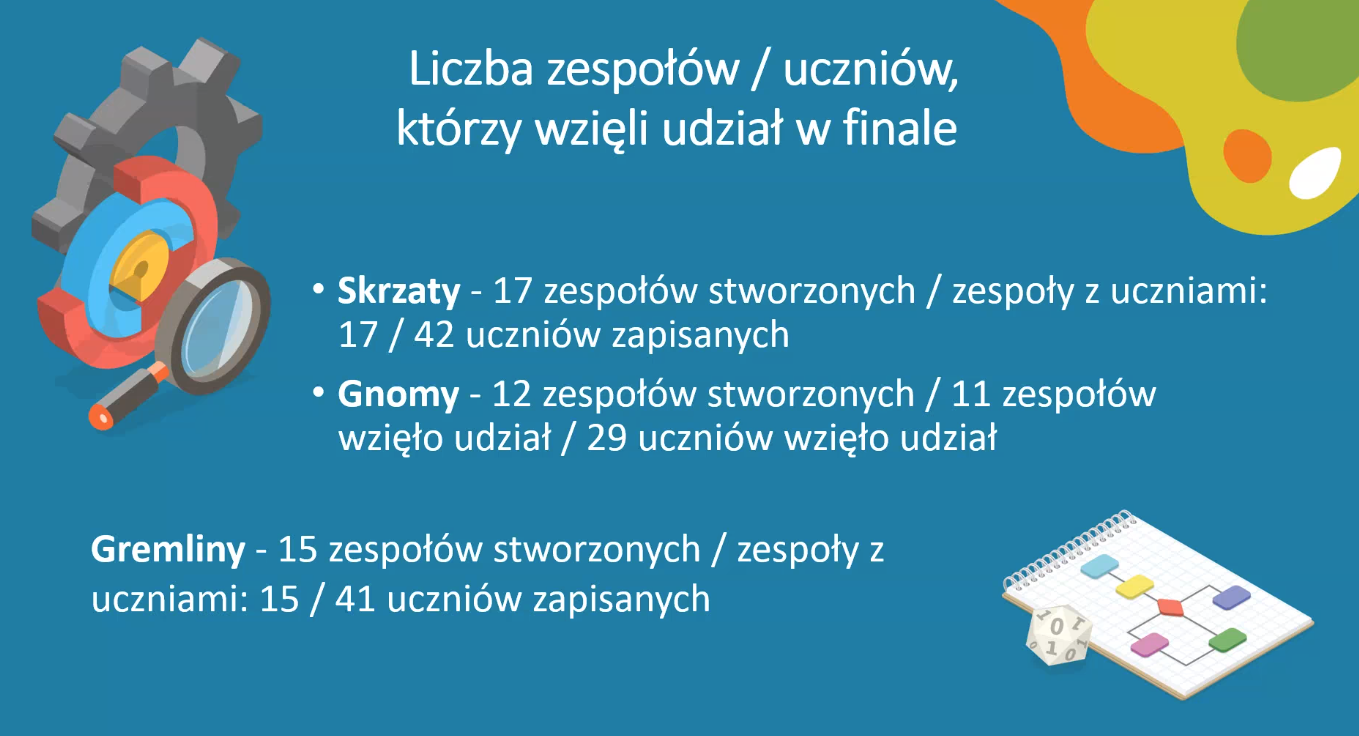 A teraz czekamy na odbiór nagrody zespołowej (zestaw robotyczny), która przyjdzie do naszej szkoły przed końcem roku szkolnego!Uroczyste rozdanie nagród i dyplomów nastąpi na koniec roku szkolnego.Cieszymy się z sukcesu!!!Renata Stępieńnauczycielka informatyki